Name:  	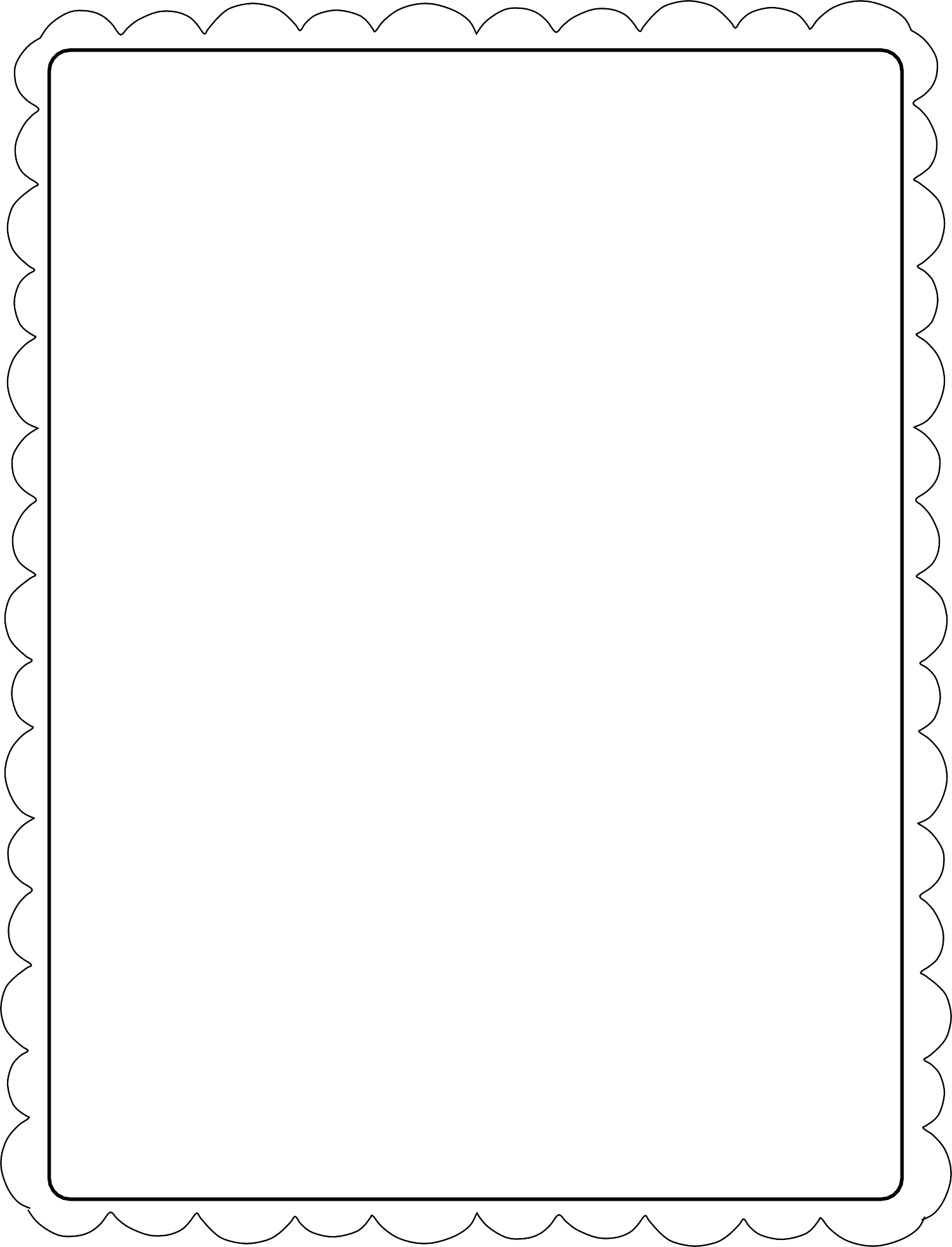 3-2-1 Reading Response Non-fictionTitle of the book or article:  	3 facts I learned while reading:1.2.3.2 questions that I have:1.2.1 thing that I thought was the most interesting:1.